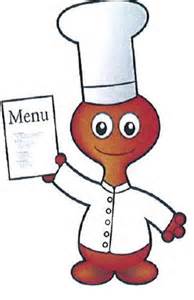 MenusCantineSt Didier En Donjon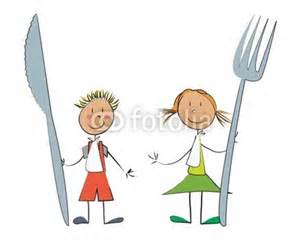 Semaine du 29 mars au 2 avril 2021Semaine du 6 au 9 avril 2021MenusCantineSt Didier En DonjonSemaine du 26 au 30 avril 2021Semaine du 3 au 7 mai 2021Semaine du 10 au 11 mai 2021Lundi  Macédoine Côte de porcPomme de terre vapeurFromage blancPlumetis      MardiBetterave - MaïsRoti de veauChou-fleur FromageFruit de saisonJeudi Vendredi SaladeLasagnes Glace          Haricots en saladeMini acra de morueSemoule de couscousFromageFruit de saisonLundi FériéMardiCarottes rappéesBlanquette de veauRizYaourt aromatiséPetit beurre Jeudi Vendredi Pâté en croute - cornichonAiguillette de poulet panéHaricot beurre FromageFruit de saison           Salade d’endiveQuenelle de brochetEbly FromageCompote & Quatre-quarts            Lundi  Salade de rizPilons de pouletHaricot   FromageFruit de saisonMardiPâté de campagne – cornichonBourguignonCarottesCrème dessertJeudi Vendredi Œufs mimosaSaucisseLentilles FromageFruit de saisonSalade Poisson panéPomme de terre sautée Tarte aux pommes           Lundi Feuilleté au fromageSauté de porcSalsifis Gâteau marbré MardiSalade coleslawEscalope de dinde à la crèmeCoquillettes FromageFruit de saisonJeudi Vendredi Cèleri rémouladeSteak haché Frites FromageFruit de saison Radis / beurreFilet de colinJulienne de légumesCompote            Lundi Salade – dés de fromage et croutonsSpaghettis bolognaiseFromageSalade de fruits       MardiQuiche lorraineCuisse de pouletHaricots Yaourt aux fruits Jeudi Vendredi Férié  /   